О внесении изменений в  постановление и.о.главы  сельского  поселения Улу-Телякский сельсовет муниципального района Иглинский район  от 26.12.2017г. №02-06-94 " Об утверждении муниципальной  программы «Обеспечение первичных мер пожарной безопасности на территории сельского поселения Улу-Телякский сельсовет муниципального района Иглинский район Республики Башкортостан на 2018-2022 годы»	В соответствии с решением Совета сельского поселения Улу – Телякский      сельсовет  муниципального района Иглинский  район Республики Башкортостан  от 23 декабря 2020 года № 137 «О бюджете сельского поселения Улу – Телякский      сельсовет  муниципального района Иглинский  район Республики Башкортостан  на 2021 год и на плановый период 2022 и 2023 годов», в целях обеспечения реализации программы в 2021 годуПОСТАНОВЛЯЮ:	1.Внести в «Паспорт муниципальной программы  «Обеспечение первичных мер пожарной безопасности на территории  сельского поселения Улу-Телякский сельсовет муниципального района Иглинский район Республики Башкортостан на 2018-2022 годы» (далее-Паспорт), утвержденный постановлением и.о.главы  сельского  поселения Улу-Телякский сельсовет муниципального района Иглинский район  от 26.12.2017г. № 02-06-94   следующие  изменения:             1). Изложить п. 8 Паспорта программы в части объемы и источники финансирования Программы в 2021 году, изложив  в следующей редакции:	" -  2021 г. – 334 000  руб."	2.Контроль за выполнением настоящего постановления оставляю за  собой.	Глава   сельского  поселения 					        Р.Р.ЧингизовБАШКОРТОСТАН РЕСПУБЛИКАҺЫИГЛИН РАЙОНЫ
МУНИЦИПАЛЬ РАЙОНЫНЫҢ 
ОЛО  ТЕЛӘК АУЫЛ СОВЕТЫАУЫЛ  БИЛӘМӘҺЕХАКИМИӘТЕ    Ленин урамы, 14а, Оло Теләк ауылы,452425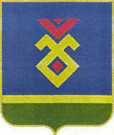 АДМИНИСТРАЦИЯСЕЛЬСКОГО  ПОСЕЛЕНИЯУЛУ-ТЕЛЯКСКИЙ СЕЛЬСОВЕТ   МУНИЦИПАЛЬНОГО РАЙОНА ИГЛИНСКИЙ РАЙОН
РЕСПУБЛИКИ  БАШКОРТОСТАН     ул. Ленина, 14а, с. Улу-Теляк, 452425ҠАРАР        «24» декабрь 2020й.      №02-06-63           ПОСТАНОВЛЕНИЕ               «24» декабря 2020 г.